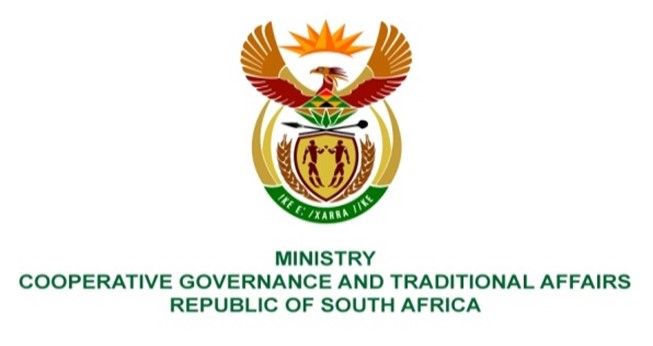 NATIONAL ASSEMBLYQUESTIONS FOR WRITTEN REPLYQUESTION NUMBER 1323DATE OF PUBLICATION: 21 APRIL 2023QUESTION:1323.	Ms B Mathulelwa (EFF) to ask the Minister of Cooperative Governance and Traditional Affairs:Which assistance has been provided to the community of Umhlabuyalingana who lost their land to the Isimangaliso Wetland Park?					NW1488EREPLY:This question should be responded to by the Department of Rural Development and Land Reform.End. 